Projektergebnisse Details & Checklistenvorlage				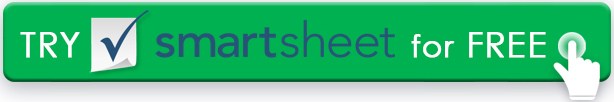 FIRMENNAMEDATUM DER LETZTEN AKTUALISIERUNGDATUM DER LETZTEN AKTUALISIERUNGPROJEKTNAMEVERFASSERVERFASSERPROJEKTPHASENAME DES LIEFERBESTANDTEILSBESCHREIBUNGKRITERIEN FÜR DIE AKZEPTANZVERANTWORTLICHERTERMINE FÜR DIE PHASENVERFOLGUNGTERMINE FÜR DIE PHASENVERFOLGUNGTERMINE FÜR DIE PHASENVERFOLGUNGTERMINE FÜR DIE PHASENVERFOLGUNGPROJEKTPHASENAME DES LIEFERBESTANDTEILSBESCHREIBUNGKRITERIEN FÜR DIE AKZEPTANZVERANTWORTLICHERIM GANGEQUALITÄTSPRÜFUNGABGEGEBENANGENOMMENEINLEITUNGPLANUNGANFORDERUNGSANALYSEBETRIEBSWIRTSCHAFTLICHE ANALYSEENTWURFIMPLEMENTIERUNGROLLOUTPROJEKT ABSCHLIESSEN